Муниципальное бюджетное общеобразовательное учреждениемуниципального образования город Краснодарсредняя общеобразовательная школа № 42Яна Полуяна, 40 . Краснодар, 350062, тел. 2263338School 42 @  kubannet. ruП Р И К А Зот    30.08.2019 г.                                                                               №  238Об утверждении основной образовательной программы                      начального общего образования    В связи с началом 2019-2020 учебного года п р и к а з ы в а ю :Утвердить основную образовательную программу начального общего образования в редакции 2019 года.Учителям 1- 4-х классов Асеевой Н.С., Тимофеевой Л.И., Садовниковой С.В., Меметовой О.А., Нуждовой Н.И., Веприковой Н.В., Лозовой И.Н.,  Кочубей Е.М., Брус Г.В., Мищеряковой С.П., Берека О.С., Величко М.С., Выростковой О.Н.,  Маркоф Е.Г., Волковской М..В., Рябовой Е.Е., Мироновой Л.В., Ющенко Н.И., Говоровой Е.М., Пёрышкиной О.В., Натаровой А.С., Гасановой Д.Н., Смердовой Н.В., Миносян Л.М. продолжить работу по реализации ФГОС НОО  в 2019-2020 учебном году. Назначить ответственной за психологическое сопровождение младших школьников в условиях реализации ФГОС НОО педагога-психолога Мищерякову С.П.Контроль за исполнением данного приказа возлагаю на Малашенко И.Г., заместителя директора по УВР, курирующего начальную школу.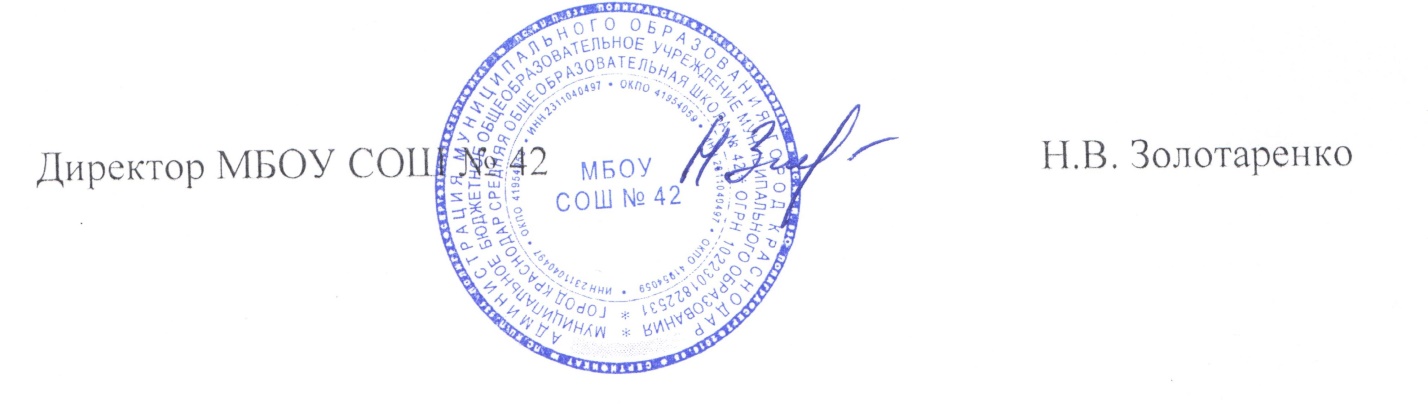 